Format  Tesis Untuk Ujian Hasil dan Ujian MunaqasyahLampiran 1Contoh Cover ProposalPROPOSAL PENELITIAN TESISKORELASI ANTARA KECERDASAN ADVERSITAS DAN REGULASI DIRI DENGAN MOTIVASI BERPRESTASI SISWA MADRASAH ALIYAH DI KOTA BALIKPAPANDiajukan pada Seminar Proposal TesisPascasarjana Universitas Islam Negeri Sultan Aji Muhammad Idris Samarinda.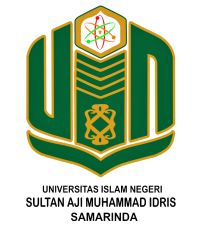 Oleh:ABD. NAIMNIM: 1520100001PROGRAM STUDI PENDIDIKAN AGAMA ISLAMPASCASARJANA UNIVERSITAS ISLAM NEGERI SULTAN AJI MUHAMMAD IDRIS SAMARINDA2022Lampiran 2Contoh Halaman Sampul TesisKORELASI ANTARA KECERDASAN ADVERSITAS DAN REGULASI DIRI DENGAN MOTIVASI BERPRESTASI SISWA MADRASAH ALIYAH DI KOTA BALIKPAPANTESISOleh:ABD. NAIMNIM: 1520100001PROGRAM STUDI PENDIDIKAN AGAMA ISLAMPASCASARJANA UNIVERSITAS ISLAM NEGERI SULTAN AJI MUHAMMAD IDRIS SAMARINDA2022Lampiran 3Contoh Halaman Judul TesisKORELASI ANTARA KECERDASAN ADVERSITAS DAN REGULASI DIRI DENGAN MOTIVASI BERPRESTASI SISWA MADRASAH ALIYAH DI KOTA BALIKPAPANTESISDiajukan Kepada Pascasarjana Universitas Islam Negeri Sultan Aji Muhammad Idris Samarinda Sebagai Salah Satu Syarat Guna Memperoleh Gelar Magister Pendidikan (M.Pd)Oleh:ABD. NAIMNIM: 1520100001PROGRAM STUDI PENDIDIKAN AGAMA ISLAMPASCASARJANA UNIVERSITAS ISLAM NEGERI SULTAN AJI MUHAMMAD IDRIS SAMARINDA2022Lampiran 4Contoh Halaman Persetujuan TesisHALAMAN PERSETUJUANKORELASI ANTARA KECERDASAN ADVERSITAS DAN REGULASI DIRI DENGAN MOTIVASI BERPRESTASI SISWA MADRASAH ALIYAH DI KOTA BALIKPAPANNama		:  Abd. NaimNIM		:  1520100001Telah dibimbing dan disetujui untuk dimunaqasyahkan di depan tim penguji Pascasarjana Universitas Islam Negeri Sultan Aji Muhammad Idris Samarinda Samarinda, 20 Juni 2022                    25 Syawal 1443 HMengetahui,Direktur, Prof. Dr. H. Mukhamad Ilyasin, M.Pd  NIP. 1966091119993031004Lampiran 5Contoh Halaman Pengesahan TesisHALAMAN PENGESAHANKORELASI ANTARA KECERDASAN ADVERSITAS DAN REGULASI DIRI DENGAN MOTIVASI BERPRESTASI SISWA MADRASAH ALIYAH DI KOTA SAMARINDANama		:  AinunNIM		:  1520500011Tesis ini Telah Diterima Sebagai Salah Satu Syarat guna Memperoleh gelar Magister Pendidikan (M.Pd.) pada Pascasarjana Universitas Islam Negeri Sultan Aji Muhammad Idris Samarinda, Pada Tanggal 22 Juni 2024SUSUNAN TIM PENGUJISamarinda, … Juli  2024Direktur, Prof. Dr. H. Mukhamad Ilyasin, M.PdNIP. 1966091119993031004Lampiran 6Contoh Surat Pernyataan Keaslian TesisSURAT PERNYATAAN KEASLIAN TESISNama	:	Abd. NaimNIM	:	1520100001Program Studi	:	Pendidikan Agama Islam (PAI) Menyatakan bahwa tesis saya yang berjudul “Korelasi Antara Kecerdasan Adversitas dan Regulasi Diri dengan Motivasi Berprestasi Siswa Madrasah Aliyah di Kota Balikpapan” ini adalah hasil karya saya sendiri. Jika ternyata tesis ini merupakan karya orang lain, maka saya bersedia dituntut secara hukum dan gelar Magister saya dicabut.Demikian ini surat pernyataan ini saya buat dengan sebenarnya dan tanpa paksaan dari pihak manapun.Samarinda,  04 Juli 2022Yang Menyatakan,AinunNIM. 1520500011Lampiran 7Contoh Halaman PersembahanPERSEMBAHANTesis ini penulis persembahkan secara khusus kepada orang tua, ayahanda….(tulis nama), dan ibunda…(tulis nama), yang telah banyak berkorban, membantu dan memberi dorongan baik material maupun spiritual selama penulis menempuh studi dan penyelesian tesis.Tesis ini penulis persembahkan kepada adik-adiku tercinta ….(tulis nama) yang telah membrikan pengertianian atas ketidakbersaan karena kesibukan penulis penyelesian tesisLampiran 8Contoh MotoMOTOTIDAK ADA HAL YANG SIA-SIA DALAM BELAJAR KARENA ILMU AKAN BERMANFAAT PADA WAKTUNYALampiran 9Contoh AbstrakABSTRAKM. Nasrun Basri, 2019. “Pengembangan Kurikulum Pondok Pesantren Kota Samarinda”. Tesis. Program Studi Pendidikan Agama Islam, Pascasarjana Universitas Islam Negeri Sultan Aji Muhammad Idris Samarinda. Penelitian ini dibimbing oleh Dr. Muhammad Nasir, M.Ag, sebagai pembimbing I dan Dr. Khojir, M.SI, sebagai pembimbing II.Latar belakang penelitian ini adalah pengelolaan pendidikan sangat kompleks dan dinamis, sehingga memerlukan keseriusan dalam pengelolaannya, termasuk kurikulum pondok pesantren. Tujuan penelitian ini adalah untuk mengetahui bagaimana pengembangan kurikulum pondok pesantren kota samarinda, megetahui faktor pendukung dan penghambat pelaksanan pengembangan kurikulum.Jenis penelitian ini adalah deskriptif kualitatif dengan pendekatan fenomenologi.  Sumber  data  dalam  penelitian  ini  adalah  pimpinan  pondok pesantren dan Waka kurikulum. Teknik pengumpulan data dalam penelitian ini adalah observasi, wawancara, dan dokumentasi. Teknik analisis data meliputi pengumpulan data, penyajian data dan kesimpulan. Uji keabsahan data dilakukan dengan trianggulasi sumber dan teknik.Hasil penelitian ini adalah sebagai berikut: (1) Pengembangan kurikulum dari tiga pondok pesantren (Darul Ihsan, An-nur, dan Sabilarrasyad) di kota Samarinda antara lain telah memadukan model pengembangan kurikulum Taba’s inverted model dan the demonstration model. Model pengembangan kurikulum ini diprakarsai oleh sekelompok guru atau kelompok guru yang bekerjasama dengan ahli dengan tujuan untuk melakukan perbaikan kurikulum. Dalam pelaksanaann kurikulum guru telah mengintegrasikan pendidikan pesantren dalam pendidikan madrasah (formal), yang menjadi ciri khas masing-masing lembaga pendidikan pesantren. Lulusannya berhak memperoleh dua buah ijazah yakni ijazah pondok dan ijazah nasional. (2) Faktor pendukung pelaksanaan pengembangan kurikulum pondok pesantren di Kota Samarinda meliputi; pertama, tersedianya tenaga pengajar yang kompeten. Kedua, tersedianya sarana dan prasarana yang memadai. Ketiga, kebijakan   pondok   pesantren   dan   madrasah.   Keempat,   perhatian pemerintah yang semakin baik melalui dana bantuan operasional pesantren/madrasah. Faktor penghambat pelaksanaan pengembangan kurikulum pondok pesantren di Kota Samarinda meliputi: Pertama, kemampuan guru (terkait metodologi dan penguasan IT). Kedua, alokasi anggaran yang minim. Ketiga, latar belakang peserta didik yang berbeda-beda. Keempat, kesadaran peserta didik atau kegigihannya dalam belajar masih kurang, Kelima, padatnya jadwal pembelajaran yang harus diikuti. Keenam, derasnya arus informasi dan teknologi.*Catatan: abstrak tanpa kata kunciLampiran 10Abstrak Bahasa InggrisLampiran 11Abstrak Bahasa ArabLampiran 12Contoh Kata PengantarKATA PENGANTARAlinea pertama Pernyataan syukur kepada Allah SWT ............................... ......................................................................................................................................................................................................................................................................................................................................................................Alinea kedua maksud dan tujuan penulisan ................................................. .................................................................................................................................................................................................................................................................Alinea ketiga Ucapan terimakasi kepada : (diuraikan)RektorWakil RektorDirekturWakil DirekturProdi dan SekprodiPembimbingDosen dan Tenaga KependidikanPimpinan tempat penelitianAlinea keempat permohonan kritik, saran dan harapan penulis .................. .........................................................................................................................................................................................................Samarinda, (tgl Hijriah)(tgl Masehi)             PenulisLampiran 13Contoh Daftar TabelDAFTAR TABELTabel I     : Muatan Kurikulum Pondok Pesantren ................................. 120Tabel III  : Pengembangan Kurikulum Pondok Pesantren ...................... 151Tabel IV  : Faktor Pendukung Pelaksanaan Pengembangan Kurikulum           Pondok Pesantren ………………………………............…  154Tabel V    : Faktor Penghambat Pelaksanaan Pengembangan Kurikulum      Pondok Pesantren ……...………….....................……....…  160Lampiran 14Contoh Daftar GambarDAFTAR GAMBARGambar 1  : Kerangka Pikir ............................................................................  90Gambar 2  : Struktur Organisasi .....................................................................	Lampiran 15Contoh Daftar IsiDAFTAR ISIHALAMAN SAMPUL		i HALAMAN JUDUL		ii HALAMAN PERSETUJUAN		iii HALAMAN PENGESAHAN		iv SURAT PERNYATAAN KEASLIAN TESIS		v HALAMAN PERSEMBAHAN		viMOTO		vii ABSTRAK 		viiiKATA PENGANTAR 		ix PEDOMAN TRANSLITERASI ARAB- LATIN		x DAFTAR ISI		xi DAFTAR TABEL		xii DAFTAR GAMBAR		xiii BAB I  PENDAHULUANA.  Latar Belakang Masalah	.....      1BAB II LANDASAN TEORIPengembangan KurikulumBAB III METODE PENELITIANA.  Jenis Penelitian	BAB IV HASIL PENELITIAN DAN PEMBAHASAN A. Hasil Penelitian	1. Profil Pondok Pesantren	a)  	BAB V PENUTUPA. Simpulan 	B. Saran	DAFTAR PUSTAKA 	RIWAYAT HIDUP 	LAMPIRAN – LAMPIRAN	Lampiran 16Contoh Riwayat HidupRIWAYAT HIDUPIdentitas DiriNama		:	Tempat &Tanggal Lahir	:	Jenis Kelamin		:	Agama		:Pekerjaan		:	Status Pernikahan		:Alamat Email		:	Alamat Rumah		:Riwayat PendidikanSD (Tahun Lulus)SMP (Tahun LulusSMA (Tahun LulusUniversitas (Tahun Lulus)KeluargaIstri		:Anak		:	1.Pengalaman Kerja………………………………………………Pengalaman Organisasi………………………………………………Karya Ilmiah………………………………………………Pembimbing I..................................NIP. ..............................Pembimbing II..................................NIP. .........................................................................(Ketua Tim)…………………............................................(Penguji Utama)…………………............................................(Penguji I)…………………............................................(Penguji II)…………………............................................(Sekretaris)………………….